Safety Map of Classroom                                      Safety Map of Classroom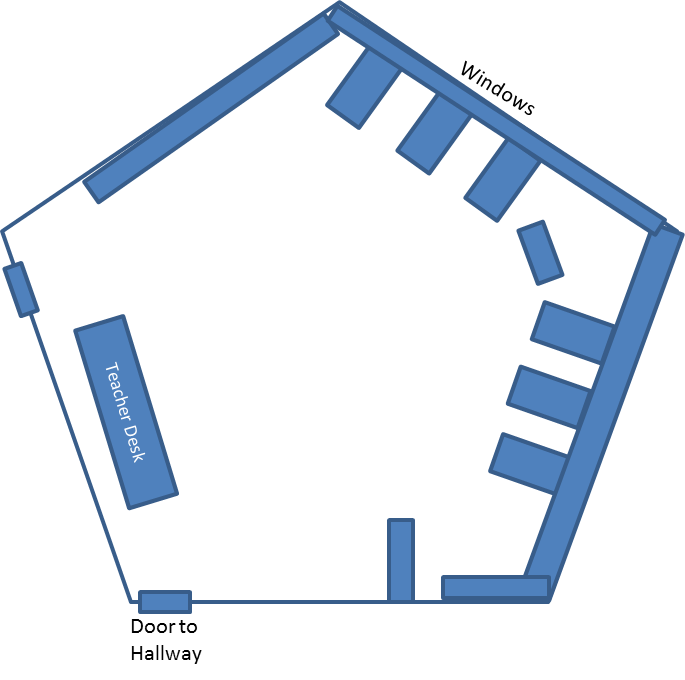 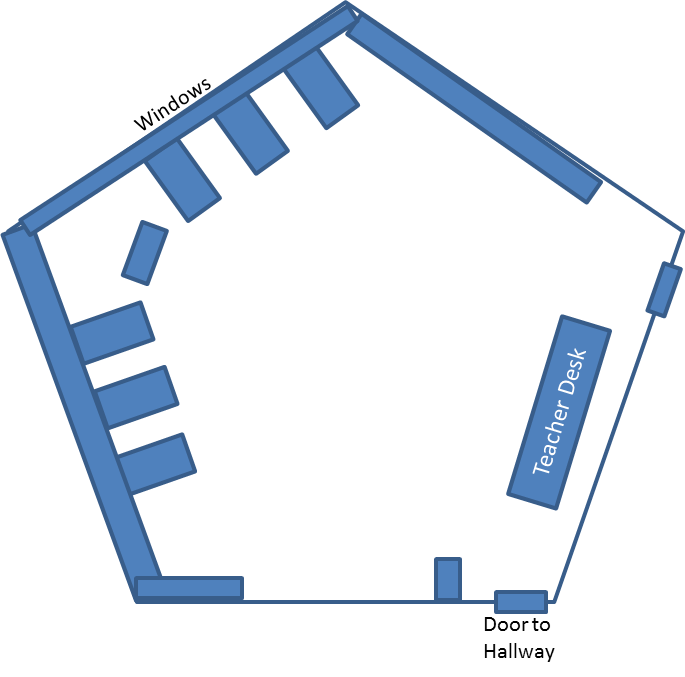 Item #ItemWhat it’s used forHow to use1Fire Extinguisher2Fire Blanket3First Aid Kit4Safety Shower5Fume Hood6Eye Wash7Goggle Cabinet8Broken Glass Disposal BoxItem #ItemWhat it’s used forHow to use1Fire Extinguisher2Fire Blanket3First Aid Kit4Safety Shower5Fume Hood6Eye Wash7Goggle Cabinet8Broken Glass Disposal Box